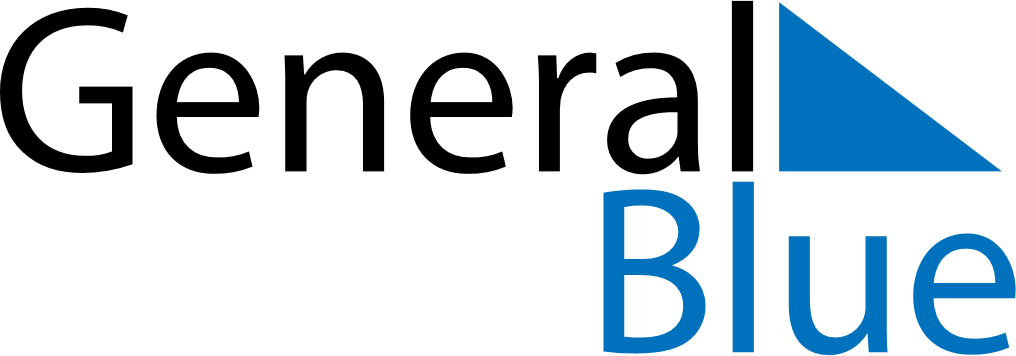 May 2018May 2018May 2018VaticanVaticanSUNMONTUEWEDTHUFRISAT12345Saint Joseph the Worker678910111213141516171819202122232425262728293031